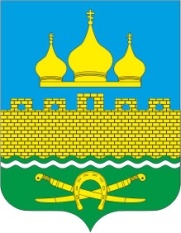 РОССИЙСКАЯ ФЕДЕРАЦИЯРОСТОВСКАЯ ОБЛАСТЬ  НЕКЛИНОВСКИЙ РАЙОНМУНИЦИПАЛЬНОЕ ОБРАЗОВАНИЕ «ТРОИЦКОЕ СЕЛЬСКОЕ ПОСЕЛЕНИЕ»АДМИНИСТРАЦИЯ ТРОИЦКОГО СЕЛЬСКОГО ПОСЕЛЕНИЯРАСПОРЯЖЕНИЕот 26.12.2023г № 159с. ТроицкоеОб утверждении плана реализации муниципальной программы Троицкого сельского поселения «Защита населения и территории от чрезвычайных ситуаций, обеспечение пожарной безопасности и безопасности людей на водных объектах» на 2024г.В соответствии с постановлением Администрации Троицкого сельского поселения от 25.12.2019г. № 188 «Об утверждении Порядка разработки, реализации и оценки эффективности муниципальных программ Троицкого сельского поселения»:       1. Утвердить план реализации муниципальной программы Троицкого сельского поселения «Защита населения и территории от чрезвычайных ситуаций, обеспечение пожарной безопасности и безопасности людей на водных объектах» на 2024 год, согласно приложению к настоящему распоряжению.             2. Настоящее распоряжение вступает в силу с момента его подписания.             3. Контроль за выполнением распоряжения оставляю за собой.Глава АдминистрацииТроицкого сельского поселения					О.Н.ГуринаПлан реализации муниципальной программы Троицкого сельского поселения «Защита населения и территории от чрезвычайных ситуаций, обеспечение пожарной безопасности и безопасности на водных объектах» на 2024 годНаименование Ответственный исполнительОжидаемый результат (краткое описание)Ожидаемый результат (краткое описание)Срок реализацииОбъем расходов на 2024годОбъем расходов на 2024годОбъем расходов на 2024годОбъем расходов на 2024годНаименование Ответственный исполнительОжидаемый результат (краткое описание)Ожидаемый результат (краткое описание)Срок реализацииВсегоОбластной бюджетМестный бюджетВнебюджетные источники234456789Муниципальная программа«Защита населения и территории от чрезвычайных ситуаций, обеспечение пожарной безопасности на водных объектах»Администрация Троицкого сельского поселения (Стращенко А.А)ХХВесь период308,70308,7-Подпрограмма 1.«Пожарная безопасность на территории Троицкого сельского поселения»Администрация Троицкого сельского поселения (Стращенко А.А)ХХВесь период118,70118,7-Основное мероприятие 1.1Проведение технического обслуживания  охранно-пожарной сигнализацииАдминистрация Троицкого сельского поселения (Стращенко А.А)Снижение рисков пожараСнижение рисков пожараВесь период42,0042,0-Основное мероприятие 1.2Проверка дымоходовАдминистрация Троицкого сельского поселения (Стращенко А.А)Снижение рисков пожараСнижение рисков пожараВесь период2,002,0-Основные мероприятия 1.3Приобретение пожарного щитаАдминистрация Троицкого сельского поселения (Стращенко А.А)Снижение рисков пожараСнижение рисков пожараВесь период----Основное мероприятие 1.4Огнезащитная обработка чердака здания администрацииАдминистрация Троицкого сельского поселения (Стращенко А.А)Снижение рисков пожараСнижение рисков пожараВесь период29,7-29,7-Основное мероприятие 1.5Обновление плана эвакуацииАдминистрация Троицкого сельского поселения (Стращенко А.А)Администрация Троицкого сельского поселения (Стращенко А.А)Снижение рисков пожараВесь период----Основное мероприятие 1.6.Приобретение знаков «Пожарный водоем»Администрация Троицкого сельского поселения (Стращенко А.А)Администрация Троицкого сельского поселения (Стращенко А.А)Снижение рисков пожараВесь период----Основное мероприятие 1.7.Приобретение ранцевых огнетушителей «Ермак»Администрация Троицкого сельского поселения (Стращенко А.А)Администрация Троицкого сельского поселения (Стращенко А.А)Снижение рисков пожараВесь период0,0-0,0-Основное мероприятие 1.8.Мероприятия по опашке территории поселенияАдминистрация Троицкого сельского поселения (Стращенко А.А)Администрация Троицкого сельского поселения (Стращенко А.А)Снижение рисков пожараВесь период45,045,0Подпрограмма 2 «Безопасность людей на водных объектах»Администрация Троицкого сельского поселения (Стращенко А.А)Администрация Троицкого сельского поселения (Стращенко А.А)ХВесь период10,0010,0-Основное мероприятие 2.1.Приобретение и установка знаков безопасности на водеАдминистрация Троицкого сельского поселения (Стращенко А.А)Администрация Троицкого сельского поселения (Стращенко А.А)Снижение рисков возникновения чс на водных объектахВесь период10,0010,0-Подпрограмма 3 «Поддержка добровольных пожарных дружин на территории Троицкого сельского поселения»Администрация Троицкого сельского поселения (Стращенко А.А)Администрация Троицкого сельского поселения (Стращенко А.А)ХВесь период000-Основное мероприятие 3.1.Материально- техническое обеспечение пожарной дружиныАдминистрация Троицкого сельского поселения (Стращенко А.А)Администрация Троицкого сельского поселения (Стращенко А.А)Стимулирование добровольных пожарныхВесь период000-Подпрограмма 4 «Защита от чрезвычайных ситуаций»Администрация Троицкого сельского поселения (Стращенко А.А)Администрация Троицкого сельского поселения (Стращенко А.А)ХВесь период180,0-180,0-Основное мероприятие 4.1.Наблюдение за паводковой обстановкой на реке МиусАдминистрация Троицкого сельского поселения (Стращенко А.А)Администрация Троицкого сельского поселения (Стращенко А.А)Снижение рисков возникновения ЧС на водных объектахВесь период----Основное мероприятие 4.2.Приобретение бензогенератораАдминистрация Троицкого сельского поселения (Стращенко А.А)Администрация Троицкого сельского поселения (Стращенко А.А)Снижение рисков возникновения ЧСВесь период----Основное мероприятие 4.3.Текущий ремонт трансляционного уличного всепогодного комплекта Администрация Троицкого сельского поселения (Стращенко А.А)Администрация Троицкого сельского поселения (Стращенко А.А)Снижение рисков возникновения ЧСВесь период0,0-0,0-Основное мероприятие 4.4Приобретение усилителя мощности трансляционныйАдминистрация Троицкого сельского поселения (Стращенко А.А)Администрация Троицкого сельского поселения (Стращенко А.А)Снижение рисков возникновения ЧСВесь период0,0-0,0-Основное мероприятие 4.5.Установка дополнительного динамика трансляционного уличного всепогодного комплекта Администрация Троицкого сельского поселения (Стращенко А.А)Администрация Троицкого сельского поселения (Стращенко А.А)Снижение рисков возникновения ЧСВесь период180,0-180,0-Контрольное событие муниципальной программыАдминистрация Троицкого сельского поселения (Стращенко А.А)Администрация Троицкого сельского поселения (Стращенко А.А)ХХХХ